План конспектзанятия педагога дополнительного образованияТомилиной Ольги СергеевныОбъединение: «Школа туризма»Программа: «Школа туризма»Группа 01-13Дата проведения 14.12.202314.00- 15.30Тема занятия: «Два посёлка городского типа – Лев Толстой и Тербуны». История названия Лев Толстой.»	Цель: - знакомство ребят с историей посёлков городского типа - Лев Толстой и Тербуны.расширение знаний детей о природе, культуре и традициях Липецкой области;воспитание интереса к прошлому и настоящему родного края.Содержание занятия.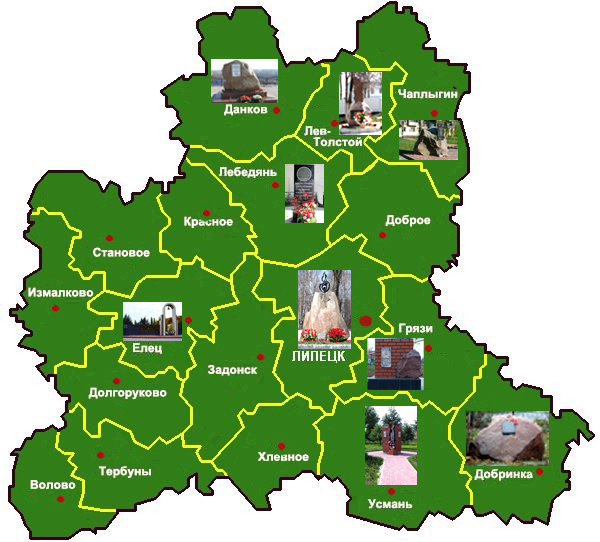  Мы любим места,  где родились, где прошло наше детство, юность. Любим, верно, и бескорыстно. Мы живём с вами в Липецкой области, кто с рождения, а кто и недавно. Но хорошо ли мы знаем всё то, чем богато и славно прошлое и настоящее нашей области? Сколько лет исполнилось Липецкой области в этом году? 6 января 1954 года из ряда областей Центрально-Чернозёмного района и была образована Липецкая область.В состав Липецкой области вошли районы из Воронежской, Тамбовской, Курской, Орловской, Рязанской областей. Областным центром стал славный город Липецк, который в этом году отметил своё 310-летие.Монтаж из стихотворений липецких авторовНа юге Тамбовской губернии,Где речка Воронеж бежит,В садах, окаймлённых сиренью,Как сказочный, Липецк стоит.В нём много причудливых зданийПо скатам высокой горы.В нём много старинных преданийО прошлом родной стороны.Стоит он немало столетий,Основанный Первым Петром.В нём парки – петровские детиИ воды целебные в нём.А там, где восток загорает,Там труд создаёт чудеса.Там «Сокол» свободный бросаетСнопами огня в небеса.Где ж солнце полдневной порою Лучом Монастырку палит –Там воды бурлят под горою,Ручей говорливый бежит.И даль здесь полна красотою,Для взора чарующий вид.И озеро здесь под гороюСвоими водами шумит.Над озером чайки порхают,И лилий здесь царство цветёт.Брега в камышах утопают,За ними парк Нижний растёт.В том парке, обширном, тенистом,Где часто поют соловьи,Целебный источник стремитсяИз недр рудоносной земли.Липецкая земля богата своими лечебными водами и реками. По территории Липецкой области протекает 127 рек длиною свыше 10 км каждая. Общая длина всех этих рек равна 3700 км. Самая крупная река области – Дон. Его длина 1967 км  (в том числе в пределах Липецкой области 315 км). Наиболее крупный приток Дона – река Воронеж. Длина реки 469 км. В пределах Липецкой области – 278 км. На реке Воронеж расположен областной центр г. Липецк и районный центр  с. Доброе. В Липецке река Воронеж делит город на правый берег и левый берег. В нашем сегодняшнем путешествии примут участие 2 команды. Представьте себе, что проход в середине зала – это река Воронеж, которая поделила зал на 2 команды – правый берег и левый берег.Какое дерево является символом нашего города? (липа) У каждой команды на экране соревнования нарисована липа, на которой пока нет листочков. Заработать листочки для своей липы, можно правильно  отвечая на вопросы и побеждая в конкурсах нашей игры. В конце игры мы определим команду – победителя, которая наберёт больше листочков для своей липы. И отметим трёх лучших знатоков Липецкой области, набравших наибольшее количество маленьких липовых листочков индивидуально.Ведущий: Сколько городов насчитывает Липецкая область? (8)В Липецкой области около 1600 населённых пунктов. Из них 8 городов, 4 посёлка городского типа.	Давайте мы сегодня совершим путешествие по посёлкам городского типа - Лев Толстой и Тербуны.История поселка Лев Толстой.Липецкая область – наша малая Родина. Множеством важных событий вписана она в историю России и всего мира.В полутора часах езды от областного центра находится поселок городского типа Лев Толстой, получивший своё название в честь великого русского писателя, педагога и мыслителя – Льва Николаевича Толстого.Думаю, в этом зале не найдется ни одного человека, которому было бы незнакомо его творчество. Л.Н. Толстой признан во всем мире, многие читатели, среди которых и взрослые, и дети считают его любимым автором. Его рассказы, сказки и басни учат нас любви, доброте, смелости, справедливости и находчивости.Еще с дошкольного детства мы помним сказку «Три медведя». Совсем недавно по литературному чтению мы читали такие рассказы как «Косточка», «Лев и собачка», «Птичка», «Отец и сыновья». Многим известны «Филиппок», «Котёнок», «Мудрый старик» и другие сказки, рассказы и басни Толстого.А знаете ли вы, что Лев Николаевич Толстой был еще и педагогом? В своем родном имении Ясная Поляна он открыл школу для крестьянских детей, учил их читать и писать, рассказывал им о природе и о других странах. Для них он написал «Азбуку» и четыре «Книги для чтения».Так уж было суждено, что последние несколько дней своей жизни Льву Николаевичу Толстому довелось провести в доме начальника станции Астапово. Именно эта станция и прилегающий к ней поселок в последующем переименованы в честь великого писателя. Гордо носят его имя и хранят о нем вечную память.Отправляясь в свое последнее путешествие, Лев Николаевич в дороге тяжело заболел и был вынужден сойти на маленькой станции по пути следования его поезда. Волею судеб ею оказалась станция Астапово.Начальник станции Иван Иванович Озолин уступил больному писателю две комнаты своей квартиры и сделал все, чтобы облегчить последние дни его жизни.Узнав о тяжелом состоянии писателя, в Астапово со всех концов страны ехали чиновники, жандармы, корреспонденты. Все хотели навестить и поддержать больного писателя.Вокруг дома круглосуточно дежурили родственники, друзья, врачи делали все, чтобы вылечить писателя.И все же, 20 ноября 1910 года в 6 часов 5 минут утра сердце писателя остановилось.Со дня смерти Л.Н. Толстого прошло более 100 лет, но каждый желающий может окунуться в историческую эпоху тех дней. Мемориальный музей в поселке городского типа Лев Толстой – это памятник всенародной скорби. Здесь все напоминает о тех днях, когда Россия прощалась с великим писателем: подлинный мир комнаты, где Лев Николаевич провел свои последние дня, газеты того времени, запись голоса Толстого.Комнеата, в которой Лев Николаевич провел последние дни своей жизни. Каждая деталь и предметы интерьера этой комнаты остаются неизменны уже более 100 лет.Прикроватный столик и кресло той эпохи.В данном зале представлена история становления писателя. На стене портреты предков, самого графа Толстого  в юности.Экспозиция «Ступени жизни». Здесь собраны кадры самых счастливых и значимых для писателя событий жизни.В настоящее время станция Лев Толстой является местом памяти не только великого писателя, но и той эпохи, в которой он жил. Железнодорожный архитектурный комплекс конца 19 века включает в себя водонапорные башни, здание вокзала, прилегающие деревянные постройки и представляет собой островок истории, позволяющий перенестись из дней сегодняшних на столетие назад.Тербуны  Более 100 лет на российских картах, в деловых документах, на страницах почтовых и иных справочников обозначено место Тербуны, означая собой железнодорожную станцию и выросшее вокруг нее селение.Основаны в 1897 году и названы по близлежащему селу Тербуны, которое было переименовано и сегодня носит имя Вторые Тербуны.По версии краеведа А. А. Голубева, слово Тербуны произошло от древнерусского глагола теребити — теребить, отбивать волокно от стебля. На смоленщине теребунами называли теребильщиков льна, а поскольку село Тербуны (ныне Вторые Тербуны) основали служилые люди из-под Смоленска, то и в название села они вложили один из основных видов своего крестьянского ремесла — возделывание льна, его первоначальную обработку после уборки.В 1925 году в Тербунах открыта средняя школа. По переписи 1926 года в посёлке насчитывалось 145 дворов и 613 жителей. В 1928 году он стал центром Тербунского района. В Тербунах вступили в строй элеватор и машинно-тракторная станция.В 1970 году заработал Тербунский сыродельный завод. В 1975 году Тербуны стали посёлком городского типа. С 1992 года, согласно ОКАТО, Тербуны считаются селом. В 1977 году была благоустроена центральная площадь и мемориал (арх. А. А. Сенченко). С 1986 года функционирует профессиональное училище № 4.В 2003 году начал работу солодовенный завод МПБК «Очаково». В 2006 году состоялось открытие кирпичного завод «Тербунский гончар» и началось строительство сахарного комбината и предприятия «Рафарма».30 ноября 2006 года в Тербунах была создана особая экономическая зона регионального уровня промышленно-производственного типа «Тербуны».   Основной фигурой герба является сказочная птица Гамаюн, сидящая на колосьях. Эта композиция близка изображению на смоленском гербе, поскольку считается, что первыми поселенцами в этих местах были выходцы из Смоленской губернии. Таким образом, основная фигура и композиция герба подчёркивает историческую преемственность символики Тербунов от Смоленской земли.Золото символизирует богатство, урожай, стабильностьЗелёный — природу, надежду, здоровье.Червлёный (красный) — храбрость и мужество — в годы Великой Отечественной войны по Тербунскому району, одному из немногих в Липецкой области, проходила линия обороны, а Тербунская земля является родиной 9 Героев Советского Союза.Флаг разработан на основе герба Тербунского района, где языком геральдических символов отражены история становления Тербунского района и его особенности. Сказочная птица Гамаюн, сидящая на колосьях, подчёркивает историческую преемственность символики Тербунов от Смоленской земли, поскольку считается, что первыми поселенцами в этих местах были выходцы из Смоленской губернии.С самого основания поселения главным занятием населения были сельскохозяйственные работы. Первые поселенцы занимались возделыванием льна, и в настоящее время основной отраслью экономики Тербунского района является сельское хозяйство. Особенное место в хозяйственной жизни района занимает выращивание ячменя и переработка его на крупнейшем в нашей стране заводе по производству солода, что символизируют колосья ячменя.Домашнее задание:
1.     При прокладке в 1896 году железнодорожной линии станция получила название по прежним владельцам села. Это же название закрепилось за селом, хотя южная часть его и поныне именуется Братовщиной.

2.     Название этого города легенда связывает с Петром Первым.

3.     Первые летописные упоминания об этом городе относятся к 1287-1293 году и связаны с Липовичским князем Святославом.
 4.     Село основано в 1630-е годы. Название — по бояраку, упоминаемому в документах 1629 года. Здесь до этого были помещения для скота, от которых и получил название «боярак» (овраг).

5.     Самый древний город Липецкой области. Он был стражем на юго-востоке Руси с XII века. Первое летописное упоминание о нём относится к 1146 году.                                         

6.     Город, который славился своими ярмарками, на которые съезжались купцы и крестьяне из других городов торговать лошадьми. Недаром на гербе города (в нижней его части) на зелёном поле изображён конь.
 7.     До 1779 года на месте этого города располагалась слобода Тешевка, названная по реке Тешевке, впадающей в городской черте в реку Дон.
 8.     На гербе этого города в верхней части изображён герб Тамбова, а в нижней «птица-лебедь в голубом поле, означающая имя сего города».
 9.     Село, возникшее на рубеже конца XVII — начала XVIII веков. В районе села проходил Муравский шлях. Село располагалось на полпути из Старого Оскола в Ливны.
 10. В XIX веке в этом селе была построена усадьба Шатилова.
 11. В сентябре 1778 года по указу Екатерины II село Слободское получило статус уездного города с официальным названием Раненбург. Назовите современное название города.
 12. Районный центр, который был известен в начале XVII века, как селение и называлось тогда деревней Подворго́льская — по местоположению в верховьях реки Воргол.
 13. Село расположенное на железнодорожной линии Ефремов — Елец. Ранее село называлось Пло́ским (по ровной, плоской местности).  

14. Станция, которая приобрела известность после того, как в доме начальника станции И. И. Озолина 7 (20) ноября 1910 года умер писатель Л. Н. Толстой.
 15. Население этого города занималось земледелием, и это отражено на гербе города, который ему был дан в 1781 году. На гербе изображена сложенная из снопов копна хлеба.
1 До   Лгоруково2 Гряз   И3 Ли   Пецк4 Хл   Евное5 Еле   Ц6 Дан   Ков7 З   Адонск8 Лебед   Янь9 Вол   Ово10 До   Брое11 Чап   Лыгин12 Изм   Алково13 Становое14 Ас   Тапово15 Усман   Ь